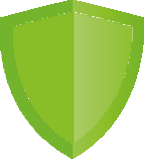 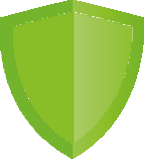 Newforge Taggers RFCSafeguard Reporting for Coaches & VolunteersDeals with concerns internallyContact police or social services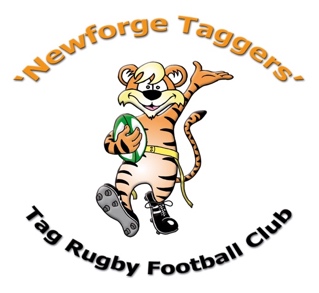 